Издаване на препис-извлечение от акт за смърт за втори и следващ пътХарактеристика на услугатаПри необходимост от получаване на препис от акт за смърт за втори и следващ път, заинтересованото лице подава в Центъра за услуги и информация на гражданите  заявление и приложените към него документи  /при необходимост/.

В ЦУИГ служителят  по гражданско състояние приема заявлението и проверява попълнените в него данни.

Заявителят заплаща дължимата такса в зависимост от вида на исканата услуга на гише в Дирекция „Местни данъци и такси”.

 Преписа се издава и получава на място.


Правно основаниеЗакон за гражданската регистрация – чл.40, ал.1 и чл.88, ал.1.Описание на резултат от услугатаИздаване на препис-извлечение от акт за смъртВажна информация за услугатаВ заявлението е необходимо да се посочи дата на настъпване на смъртта или номер и дата на акта за смърт.Място на заявяване на услугатаЦентър за услуги и информация на гражданите
- гише „Гражданско състояние”
в сградата на Община Дулово,
ул.”В.Левски” №18,
партерен етаж,
тел. 0864/2 31-13; 0864/2 24-24Място на предоставяне на услугатаЦентър за услуги и информация на гражданите
- гише „Гражданско състояние”
в сградата на Община Дулово,
ул.”В.Левски” №18,
партерен етаж,
тел. 0864/2 31-13; 0864/2 24-24Изискуеми документи и образци :Искане за издаване на удостоверение въз основа на регистрите по гражданско състояниеДокумент за самоличностПълномощно/Изисква се в случай, че заявителят не е титуляр/Документ за платена таксаСрок за изпълнение – 1 ден                          Такса – 7,00 лв.Банкова сметкаПЪРВА ИНВЕСТИЦИОННА БАНКАBG32FINV91508415830421
BIC  – FINV BG SFBIN  - 448007ОБРАЗЕЦ НА ИСКАНЕ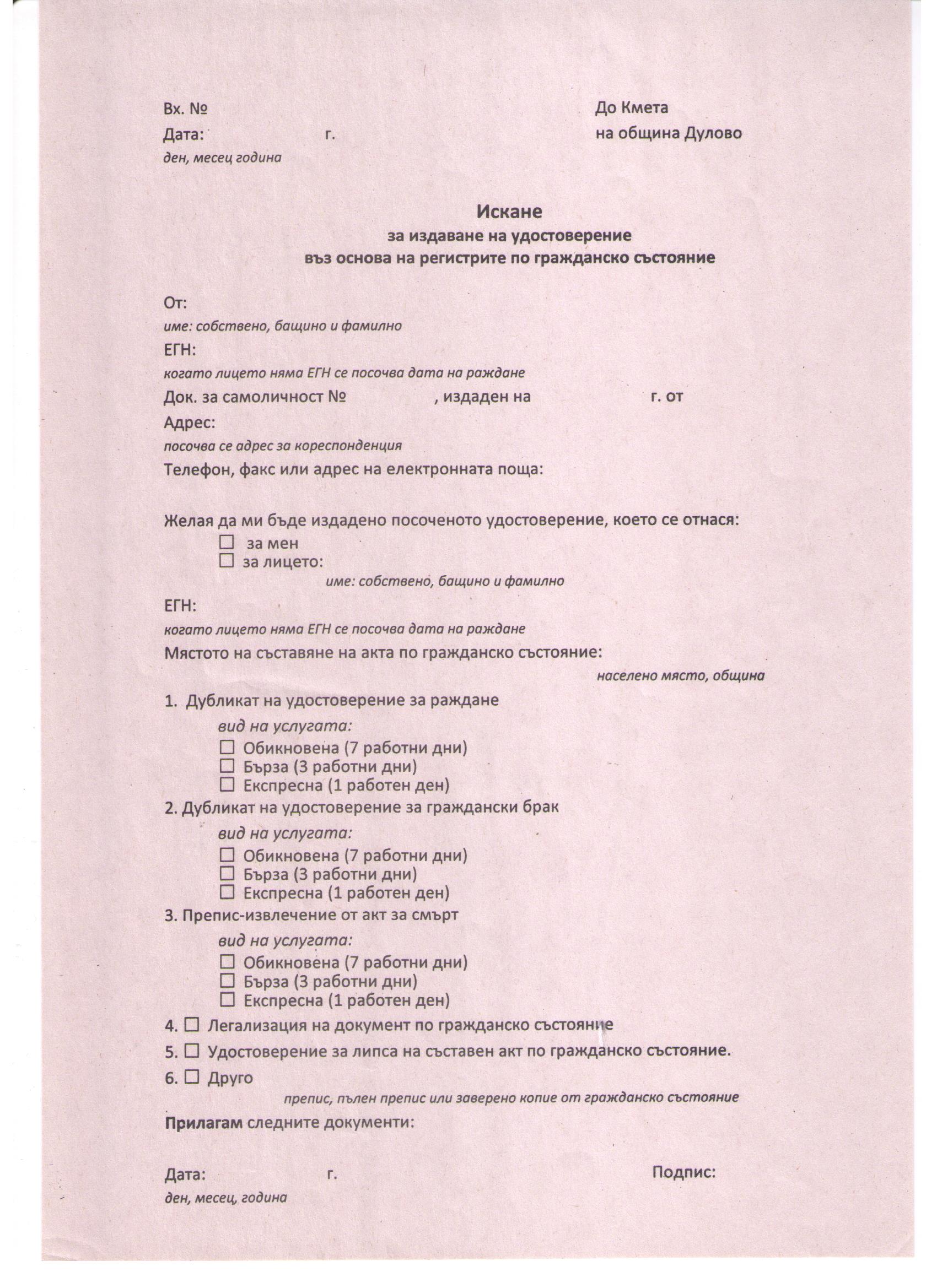 